10 NGUYÊN TẮC VÀNG VỀ VỆ SINH AN TOÀN THỰC PHẨM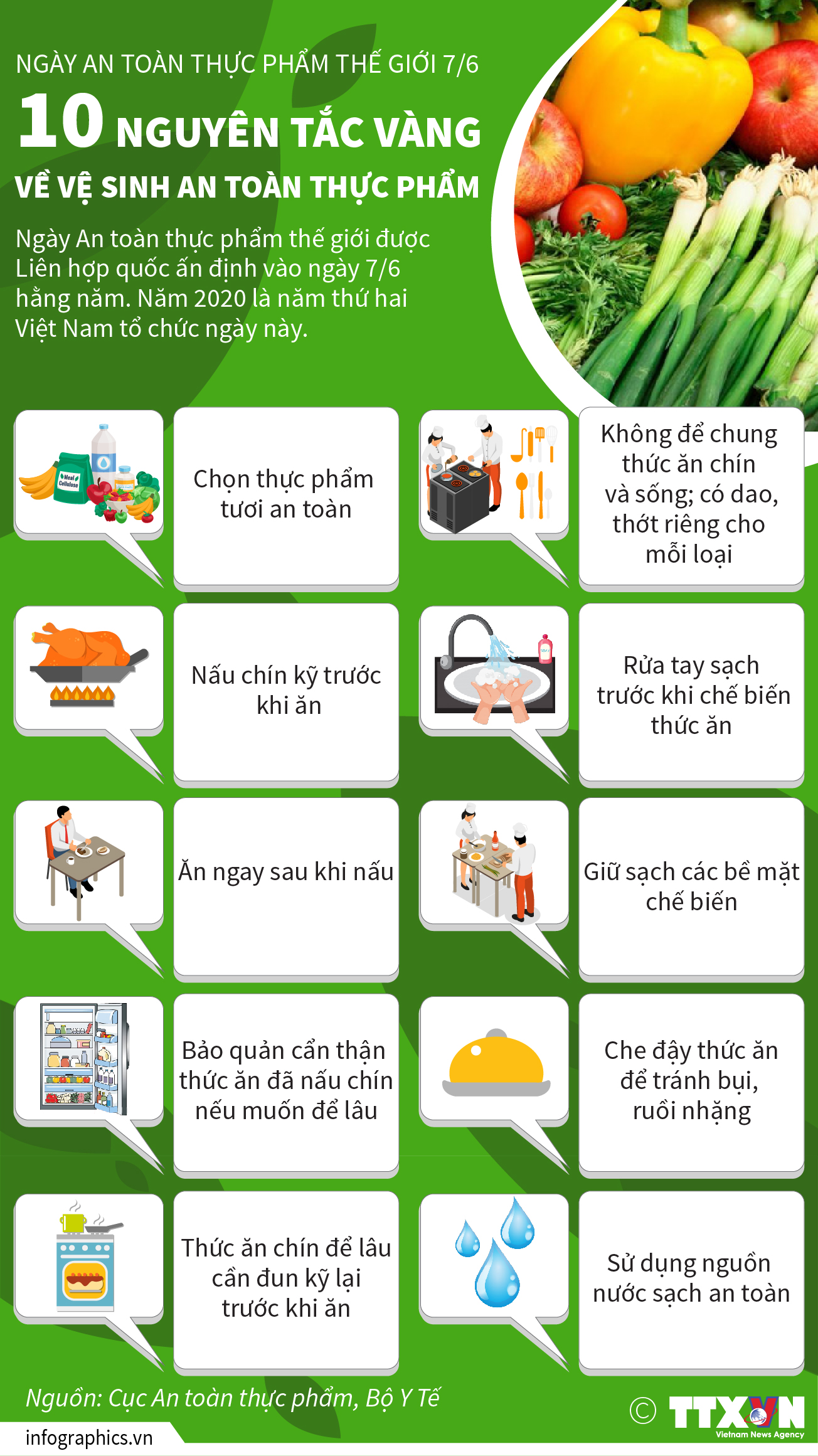 